Figure 1:  NR-52024 Complete Plasmid Sequence>NR-52024_70047569_complete_plasmid_sequence tcgcgcgtttcggtgatgacggtgaaaacctctgacacatgcagctcccggagacggtcacagcttgtctgtaagcggatgccgggagcagacaagcccgtcagggcgcgtcagcgggtgttggcgggtgtcggggctggcttaactatgcggcatcagagcagattgtactgagagtgcaccatatgcggtgtgaaataccgcacagatgcgtaaggagaaaataccgcatcagattggctattggccattgcatacgttgtatccatatcataatatgtacatttatattggctcatgtccaacattaccgccatgttgacattgattattgactagttattaatagtaatcaattacggggtcattagttcatagcccatatatggagttccgcgttacataacttacggtaaatggcccgcctggctgaccgcccaacgacccccgcccattgacgtcaataatgacgtatgttcccatagtaacgccaatagggactttccattgacgtcaatgggtggagtatttacggtaaactgcccacttggcagtacatcaagtgtatcatatgccaagtacgccccctattgacgtcaatgacggtaaatggcccgcctggcattatgcccagtacatgaccttatgggactttcctacttggcagtacatctacgtattagtcatcgctattaccatggtgatgcggttttggcagtacatcaatgggcgtggatagcggtttgactcacggggatttccaagtctccaccccattgacgtcaatgggagtttgttttggcaccaaaatcaacgggactttccaaaatgtcgtaacaactccgccccattgacgcaaatgggcggtaggcgtgtacggtgggaggtctatataagcagagctcgtttagtgaaccgtcagatcgcctggagacgccatccacgctgttttgacctccatagaagacaccgggaccgatccagcctccatcggctcgcatctctccttcacgcgcccgccgccctacctgaggccgccatccacgccggttgagtcgcgttctgccgcctcccgcctgtggtgcctcctgaactgcgtccgccgtctaggtaagtttaaagctcaggtcgagaccgggcctttgtccggcgctcccttggagcctacctagactcagccggctctccacgctttgcctgaccctgcttgctcaactctagttaacggtggagggcagtgtagtctgagcagtactcgttgctgccgcgcgcgccaccagacataatagctgacagactaacagactgttcctttccatgggtcttttctgcagtcaccgtcgtcgacacgtgtgatcagatatcgcggccgctctagaccaccatgggatggtcatgtatcatcctttttctagtagcaactgcaaccggtgtacattcccaggtgcagctgcaggagtcgggcccaggactggtgaagccttcggagaccctgtccctcacctgcgctgtctctggtgactccatcagcagtaactactggagctggatccgccagcccccagggaagggactggagtggattggacgtttctctggtagtggtgggagcaccgacttcaacccctccctcaagagtcgggtcaccatttcaacagacacgtccaagaaccagttctccctgaacctgaggtctgtgaccgccgcggacacggccgtgtattactgtgcgaaaacctatagcggcacctttgactactggggccagggagtcctggtcaccgtctcctcagctagcaccaagggccctagtgtgtttcctctggcccctagcagcagaagcacatctgaatctacagccgccctgggctgcctggtgaaagattacttccccgagcccgtgaccgtgtcttggaatagcggctctctgaccagcggcgtgcacacatttccagctgtgctgcagagcagcggcctgtattctctgagcagcgtggtgacagtgccaagcagctctctgggcacccagacctacgtgtgcaacgtgaaccacaagcccagcaacaccaaggtggacaagcgggtggaaatcaagacctgtggcggcggaagcaagcctcctacctgtcctccttgtaccagccctgaactgctgggcggacctagcgtgttcctgttccccccaaagcccaaggacaccctgatgatcagcagaacccccgaagtgacctgcgtggtggtggatgtgtcccaggaagatcccgacgtgaagttcaattggtacgtgaacggcgccgaggtgcaccatgcccagacaaagcccagagagacacagtacaacagcacctaccgggtggtgtctgtgctgaccgtgacacaccaggactggctgaacggcaaagagtacacatgcaaggtgtccaacaaggccctgcctgcccccatccagaaaaccatcagcaaggacaagggccagcccagagaacctcaggtgtacacactgccccccagcagagaggaactgaccaagaatcaggtgtccctgacctgtctggtgaaaggcttctaccccagcgacatcgtggtggaatgggagtctagcggacagcccgagaacacctacaagaccacccctccagtgctggatagcgacggcagctacttcctgtacagcaagctgaccgtggacaagagcagatggcagcagggcaacgtgttcagctgctctgtgatgcacgaggccctgcacaaccactacacccagaagtctctgagcctgagccccggaaagtgatgatgaacacgtgggatccagatctgctgtgccttctagttgccagccatctgttgtttgcccctcccccgtgccttccttgaccctggaaggtgccactcccactgtcctttcctaataaaatgaggaaattgcatcgcattgtctgagtaggtgtcattctattctggggggtggggtggggcaggacagcaagggggaggattgggaagacaatagcaggcatgctggggatgcggtgggctctatgggtacccaggtgctgaagaattgacccggttcctcctgggccagaaagaagcaggcacatccccttctctgtgacacaccctgtccacgcccctggttcttagttccagccccactcataggacactcatagctcaggagggctccgccttcaatcccacccgctaaagtacttggagcggtctctccctccctcatcagcccaccaaaccaaacctagcctccaagagtgggaagaaattaaagcaagataggctattaagtgcagagggagagaaaatgcctccaacatgtgaggaagtaatgagagaaatcatagaattttaaggccatgatttaaggccatcatggccttaatcttccgcttcctcgctcactgactcgctgcgctcggtcgttcggctgcggcgagcggtatcagctcactcaaaggcggtaatacggttatccacagaatcaggggataacgcaggaaagaacatgtgagcaaaaggccagcaaaaggccaggaaccgtaaaaaggccgcgttgctggcgtttttccataggctccgcccccctgacgagcatcacaaaaatcgacgctcaagtcagaggtggcgaaacccgacaggactataaagataccaggcgtttccccctggaagctccctcgtgcgctctcctgttccgaccctgccgcttaccggatacctgtccgcctttctcccttcgggaagcgtggcgctttctcatagctcacgctgtaggtatctcagttcggtgtaggtcgttcgctccaagctgggctgtgtgcacgaaccccccgttcagcccgaccgctgcgccttatccggtaactatcgtcttgagtccaacccggtaagacacgacttatcgccactggcagcagccactggtaacaggattagcagagcgaggtatgtaggcggtgctacagagttcttgaagtggtggcctaactacggctacactagaagaacagtatttggtatctgcgctctgctgaagccagttaccttcggaaaaagagttggtagctcttgatccggcaaacaaaccaccgctggtagcggtggtttttttgtttgcaagcagcagattacgcgcagaaaaaaaggatctcaagaagatcctttgatcttttctacggggtctgacgctcagtggaacgaaaactcacgttaagggattttggtcatgagattatcaaaaaggatcttcacctagatccttttaaattaaaaatgaagttttaaatcaatctaaagtatatatgagtaaacttggtctgacagttaccaatgcttaatcagtgaggcacctatctcagcgatctgtctatttcgttcatccatagttgcctgactcggggggggggggcgctgaggtctgcctcgtgaagaaggtgttgctgactcataccaggcctgaatcgccccatcatccagccagaaagtgagggagccacggttgatgagagctttgttgtaggtggaccagttggtgattttgaacttttgctttgccacggaacggtctgcgttgtcgggaagatgcgtgatctgatccttcaactcagcaaaagttcgatttattcaacaaagccgccgtcccgtcaagtcagcgtaatgctctgccagtgttacaaccaattaaccaattctgattagaaaaactcatcgagcatcaaatgaaactgcaatttattcatatcaggattatcaataccatatttttgaaaaagccgtttctgtaatgaaggagaaaactcaccgaggcagttccataggatggcaagatcctggtatcggtctgcgattccgactcgtccaacatcaatacaacctattaatttcccctcgtcaaaaataaggttatcaagtgagaaatcaccatgagtgacgactgaatccggtgagaatggcaaaagcttatgcatttctttccagacttgttcaacaggccagccattacgctcgtcatcaaaatcactcgcatcaaccaaaccgttattcattcgtgattgcgcctgagcgagacgaaatacgcgatcgctgttaaaaggacaattacaaacaggaatcgaatgcaaccggcgcaggaacactgccagcgcatcaacaatattttcacctgaatcaggatattcttctaatacctggaatgctgttttcccggggatcgcagtggtgagtaaccatgcatcatcaggagtacggataaaatgcttgatggtcggaagaggcataaattccgtcagccagtttagtctgaccatctcatctgtaacatcattggcaacgctacctttgccatgtttcagaaacaactctggcgcatcgggcttcccatacaatcgatagattgtcgcacctgattgcccgacattatcgcgagcccatttatacccatataaatcagcatccatgttggaatttaatcgcggcctcgagcaagacgtttcccgttgaatatggctcataacaccccttgtattactgtttatgtaagcagacagttttattgttcatgatgatatatttttatcttgtgcaatgtaacatcagagattttgagacacaacgtggctttccccccccccccattattgaagcatttatcagggttattgtctcatgagcggatacatatttgaatgtatttagaaaaataaacaaataggggttccgcgcacatttccccgaaaagtgccacctgacgtctaagaaaccattattatcatgacattaacctataaaaataggcgtatcacgaggccctttcgtcFigure 2:  Plasmid Map of NR-52024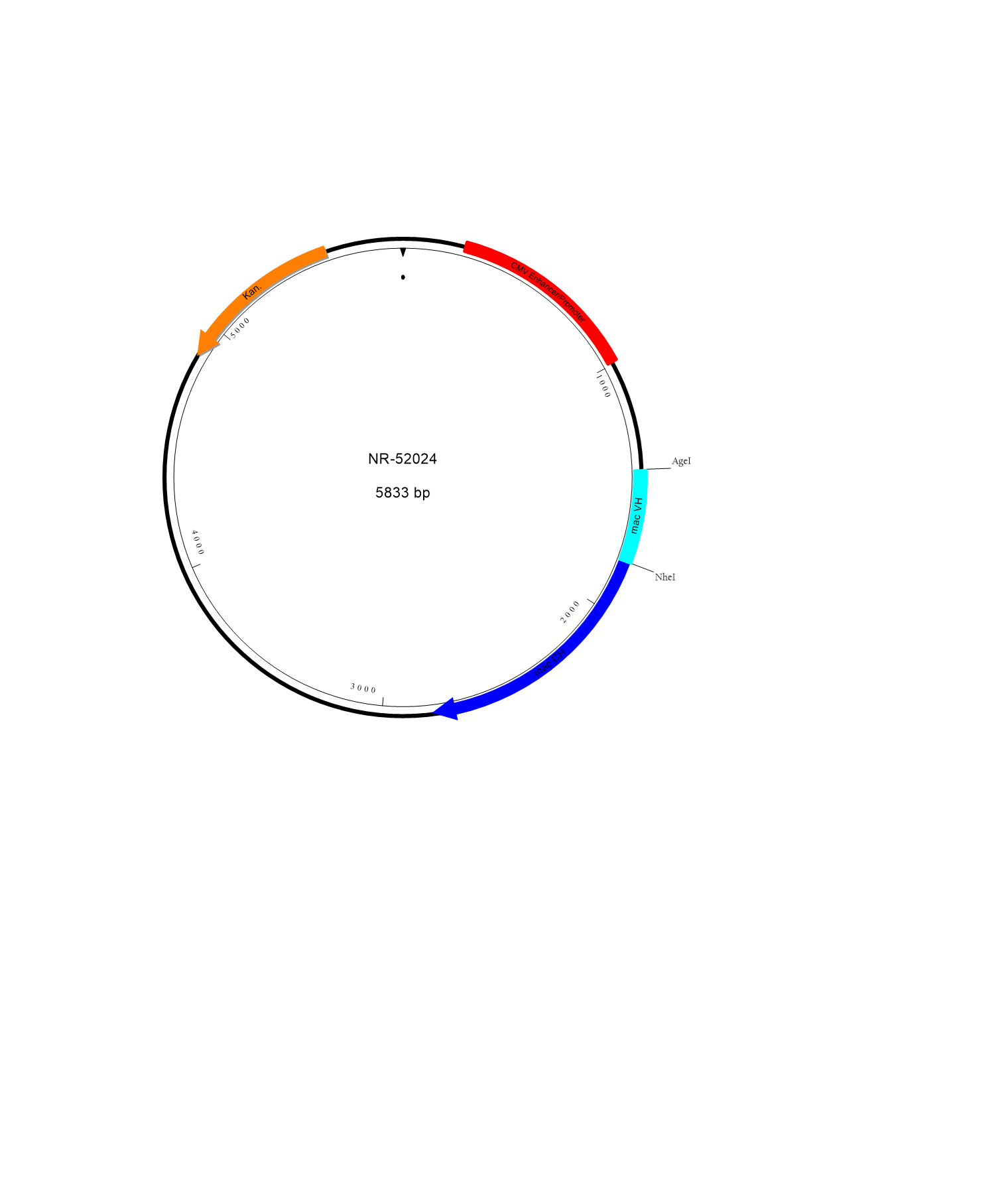 